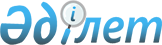 Алтай ауданының мәслихатының 2020 жылғы 25 желтоқсандағы № 77/2-VI "2021-2023 жылдарға арналған Алтай қаласының бюджеті туралы" шешіміне өзгерістер енгізу туралыШығыс Қазақстан облысы Алтай ауданы мәслихатының 2021 жылғы 8 желтоқсандағы № 10/2-VII шешімі
      Алтай ауданының мәслихаты ШЕШТІ:
      1. Алтай ауданының мәслихатының "2021-2023 жылдарға арналған Алтай қаласының бюджеті туралы" 2020 жылғы 25 желтоқсандағы № 77/2-VІ шешіміне (Нормативтік құқықтық актілерді мемлекеттік тіркеу тізілімінде № 8084 болып тіркелген) мынадай өзгерістер енгізілсін:
      1, 3, 4 – тармақтар жаңа редакцияда жазылсын:
      "1. 2021-2023 жылдарға арналған Алтай қаласының бюджеті тиісінше 1, 2 және 3 - қосымшаларға сәйкес, оның ішінде 2021 жылға мынадай көлемдерде бекітілсін:
      1) кірістер – 486438,9 мың теңге, соның ішінде:
      салықтық түсімдер – 309836,6 мың теңге;
      салықтық емес түсімдер – 2137,1 мың теңге; 
      негізгі капиталды сатудан түсетін түсімдер – 0 теңге;
      трансферттер түсімі – 174465,2 мың теңге;
      2) шығындар – 500463,5 мың теңге;
      3) таза бюджеттік кредиттеу – 0 теңге, соның ішінде:
      бюджеттік кредиттер – 0 теңге;
      бюджеттік кредиттерді өтеу – 0 теңге;
      4) қаржы активтерімен операциялар бойынша сальдо – 0 теңге, соның ішінде:
      қаржы активтерін сатып алу – 0 теңге;
      мемлекеттің қаржы активтерін сатудан түсетін түсімдер – 0 теңге;
      5) бюджет тапшылығы (профициті) – -14024,6 мың теңге;
      6) бюджет тапшылығын қаржыландыру (профицитін пайдалану) – 14024,6 мың теңге, соның ішінде:
      қарыздар түсімі – 0 теңге;
      қарыздарды өтеу – 0 теңге;
      бюджет қаражатының пайдаланылатын қалдықтары – 14024,6 мың теңге.
      3. 2021 жылға арналған Алтай қаласының бюджетінде аудандық бюджеттен 96895,5 мың теңге сомасында трансферттер көлемі көзделсін.
      4. 2021 жылға арналған Алтай қаласының бюджетінде облыстық бюджеттен 77569,7 мың теңге сомасында трансферттер көлемі көзделсін.";
      көрсетілген шешімнің 1-қосымшасы осы шешімнің қосымшасына сәйкес жаңа редакцияда жазылсын.
      2. Осы шешім 2021 жылғы 1 қаңтардан бастап қолданысқа енгізіледі. Бюджет города Алтай на 2021 год
					© 2012. Қазақстан Республикасы Әділет министрлігінің «Қазақстан Республикасының Заңнама және құқықтық ақпарат институты» ШЖҚ РМК
				
      Алтай ауданының мәслихат хатшысы 

Л. Гречушникова
Приложение к решению 
маслихата района Алтай 
от 8 декабря 2021 года 
№ 10/2-VIIПриложение 1 к решению 
маслихата района Алтай 
от 25 декабря 2020 года 
№ 77/2-VI
Категория
Категория
Категория
Категория
Сумма (тысяч тенге)
Класс
Класс
Класс
Сумма (тысяч тенге)
Подкласс
Подкласс
Сумма (тысяч тенге)
Наименование
Сумма (тысяч тенге)
I. Доходы
486438,9
1
Налоговые поступления
309836,6
01
Подоходный налог
44571,1
2
Индивидуальный подоходный налог 
44571,1
04
Налоги на собственность
262973,5
1
Налоги на имущество
7319,8
3
Земельный налог
119268,1
4
Налог на транспортные средства
136385,6
05
Внутренние налоги на товары, работы и услуги
2292,0
4
Сборы за ведение предпринимательской и профессиональной деятельности
2292,0
2
Неналоговые поступления
2137,1
01
Доходы от государственной собственности
939,8
5
Доходы от аренды имущества, находящегося в государственной собственности
939,8
04
Штрафы, пени, санкции, взыскания, налагаемые государственными учреждениями, финансируемыми из государственного бюджета, а также содержащимися и финансируемыми из бюджета (сметы расходов) Национального Банка Республики Казахстан
1061,2
1
Штрафы, пени, санкции, взыскания, налагаемые государственными учреждениями, финансируемыми из государственного бюджета, а также содержащимися и финансируемыми из бюджета (сметы расходов) Национального Банка Республики Казахстан, за исключением поступлений от организаций нефтяного сектора и в Фонд компенсации потерпевшим
1061,2
06
Прочие неналоговые поступления
136,1
1
Прочие неналоговые поступления
136,1
3
Поступления от продажи основного капитала
0,0
4
Поступления трансфертов
174465,2
02
Трансферты из вышестоящих органов государственного управления 
174465,2
3
Трансферты из районного (города областного значения) бюджета
174465,2
Функциональная группа
Функциональная группа
Функциональная группа
Функциональная группа
Функциональная группа
Сумма (тысяч тенге)
Функциональная подгруппа
Функциональная подгруппа
Функциональная подгруппа
Функциональная подгруппа
Сумма (тысяч тенге)
Администратор бюджетных программ
Администратор бюджетных программ
Администратор бюджетных программ
Сумма (тысяч тенге)
Программа
Программа
Сумма (тысяч тенге)
Наименование
Сумма (тысяч тенге)
II. Затраты
500463,5
01
Государственные услуги общего характера
59079,0
1
Представительные, исполнительные и другие органы, выполняющие общие функции государственного управления
59079,0
124
Аппарат акима города районного значения, села, поселка, сельского округа
59079,0
001
Услуги по обеспечению деятельности акима города районного значения, села, поселка, сельского округа
59079,0
07
Жилищно-коммунальное хозяйство
106747,3
3
Благоустройство населенных пунктов
106747,3
124
Аппарат акима города районного значения, села, поселка, сельского округа
106747,3
008
Освещение улиц в населенных пунктах
39429,3
009
Обеспечение санитарии населенных пунктов
50000,0
010
Содержание мест захоронений и погребение безродных
1500,0
011
Благоустройство и озеленение населенных пунктов
15818,0
12
Транспорт и коммуникации
229499,9
1
Автомобильный транспорт
229499,9
124
Аппарат акима города районного значения, села, поселка, сельского округа
229499,9
013
Обеспечение функционирования автомобильных дорог в городах районного значения, селах, поселках, сельских округах
161930,2
045
Капитальный и средний ремонт автомобильных дорог в городах районного значения, селах, поселках, сельских округах
67569,7
15
Трансферты
105137,3
1
Трансферты
105137,3
124
Аппарат акима города районного значения, села, поселка, сельского округа
105137,3
043
Бюджетные изъятия
105137,0
048
Возврат неиспользованных (недоиспользованных) целевых трансфертов
0,3
III.Чистое бюджетное кредитование:
0,0
Бюджетные кредиты 
0,0
5
Погашение бюджетных кредитов
0,0
IV. Сальдо по операциям с финансовыми активами:
0,0
Приобретение финансовых активов
0,0
6
Поступления от продажи финансовых активов государства
0,0
V. Дефицит (профицит) бюджета
-14024,6
VI. Финансирование дефицита (использование профицита) бюджета
14024,6
7
Поступление займов
0,0
16
Погашение займов
0,0
1
Погашение займов
0,0
124
Аппарат акима города районного значения, села, поселка, сельского округа
0,0
056
Погашение долга аппарата акима города районного значения, села, поселка, сельского округа перед вышестоящим бюджетом
0,0
8
Используемые остатки бюджетных средств
14024,6
01
Остатки бюджетных средств
14024,6
1
Свободные остатки бюджетных средств
14024,6